 ДЕПАРТАМЕНТ ОБРАЗОВАНИЯ АДМИНИСТРАЦИИ ГОРОДА ТОМСКАИнформационно-методический центр города ТомскаИНФОРМАЦИЯ с 11.05.2021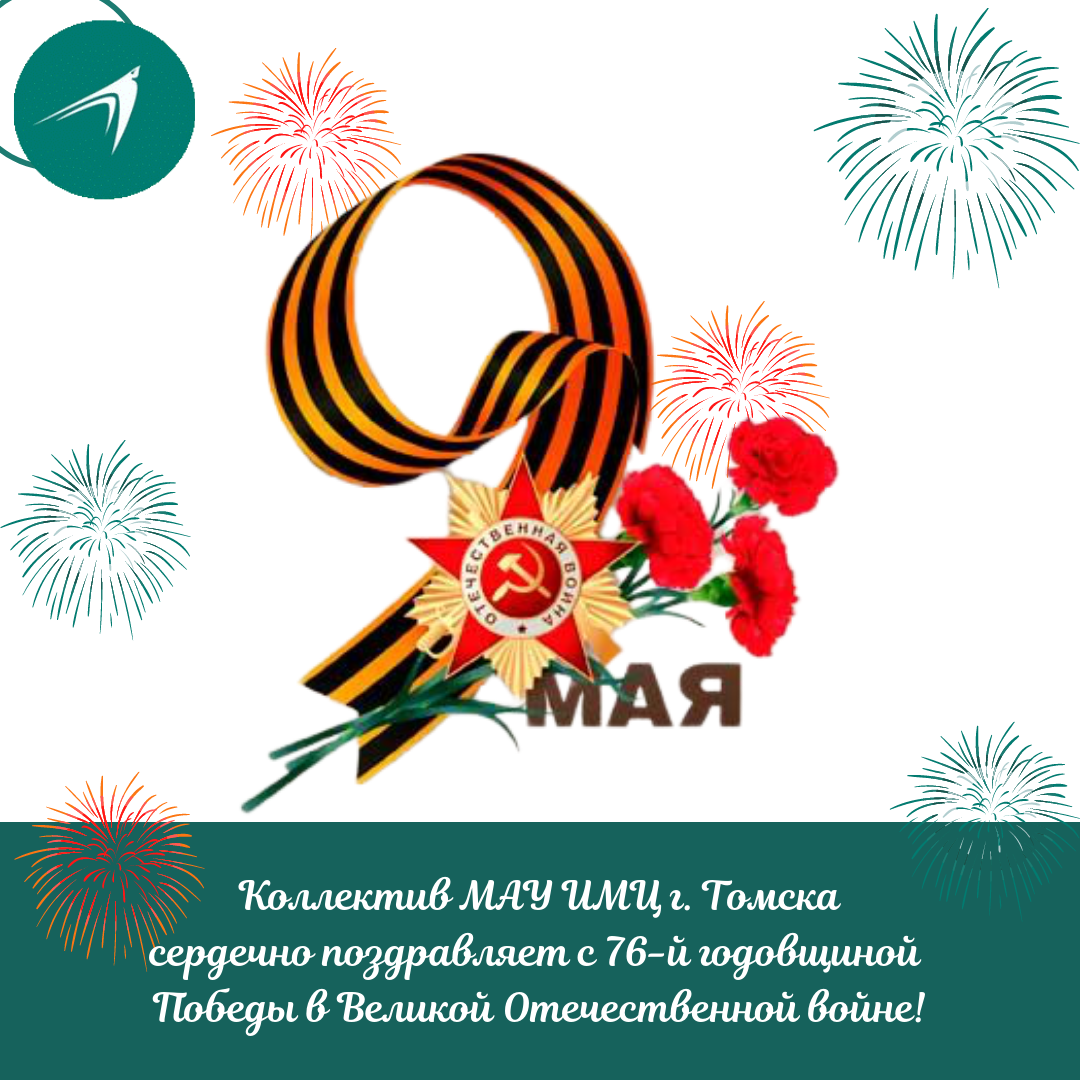 График индивидуальных консультаций и контакты методистов МАУ ИМЦ на период дистанционной работыМАУ ИМЦ В СОЦИАЛЬНЫХ СЕТЯХ! ПРИСОЕДИНЯЙТЕСЬ! 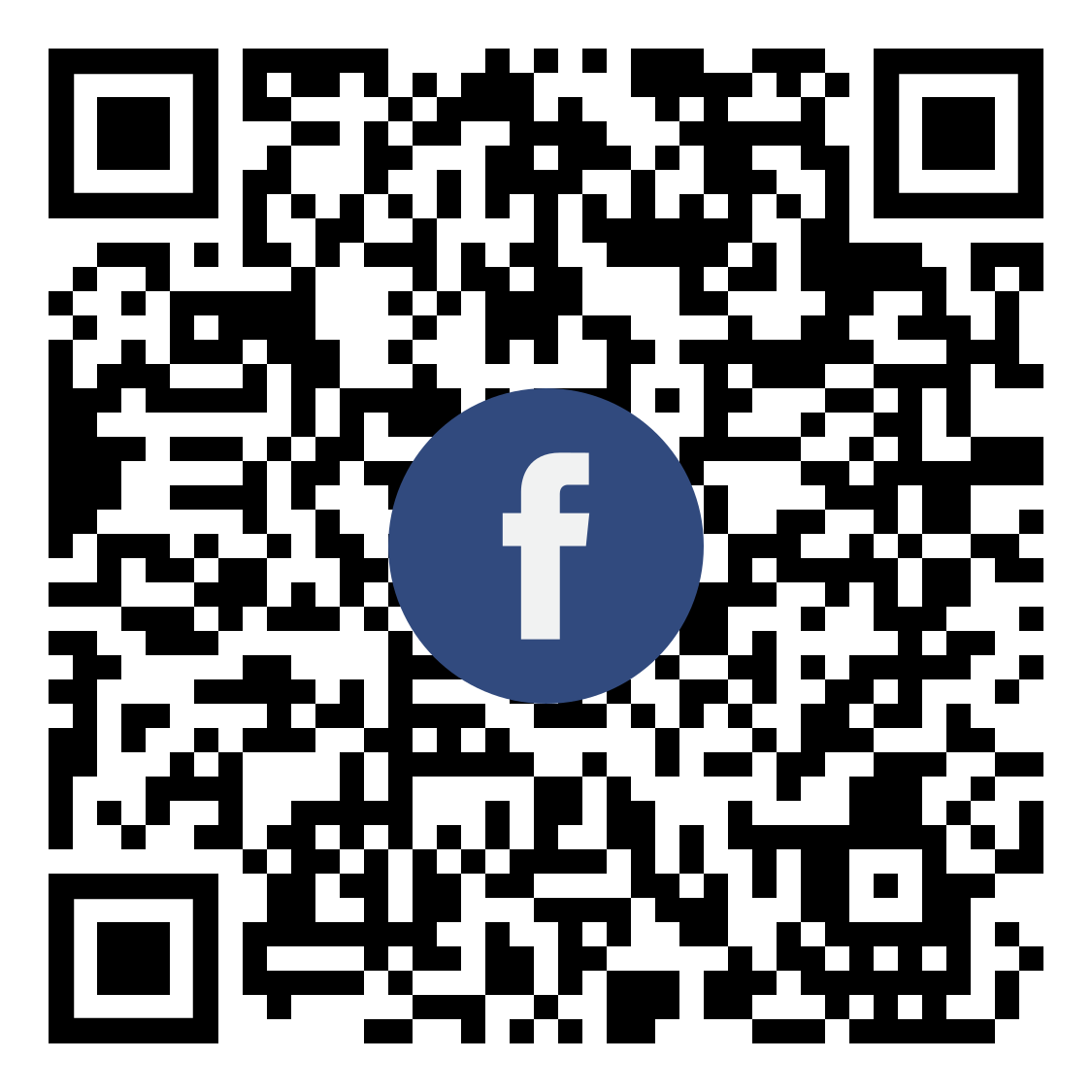 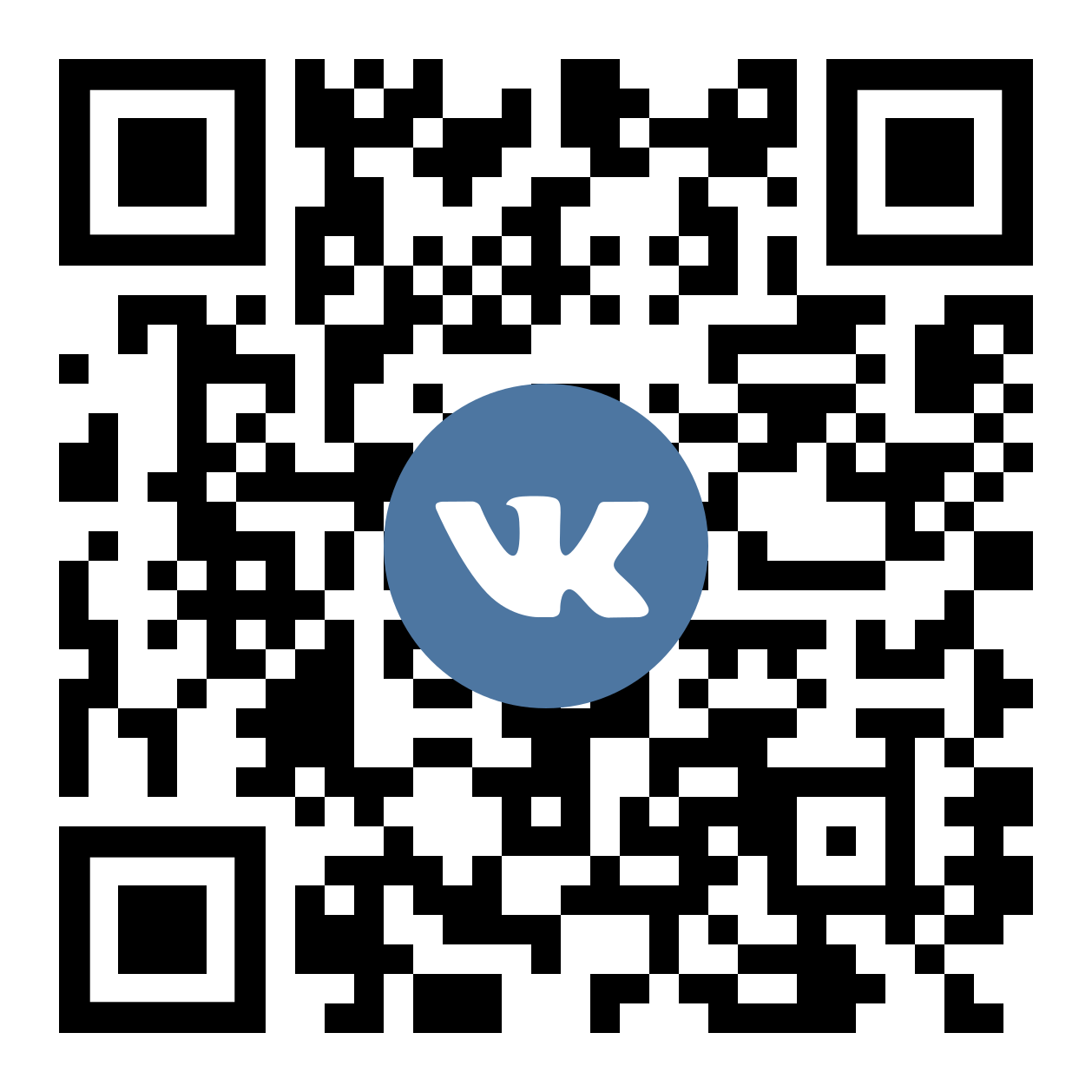 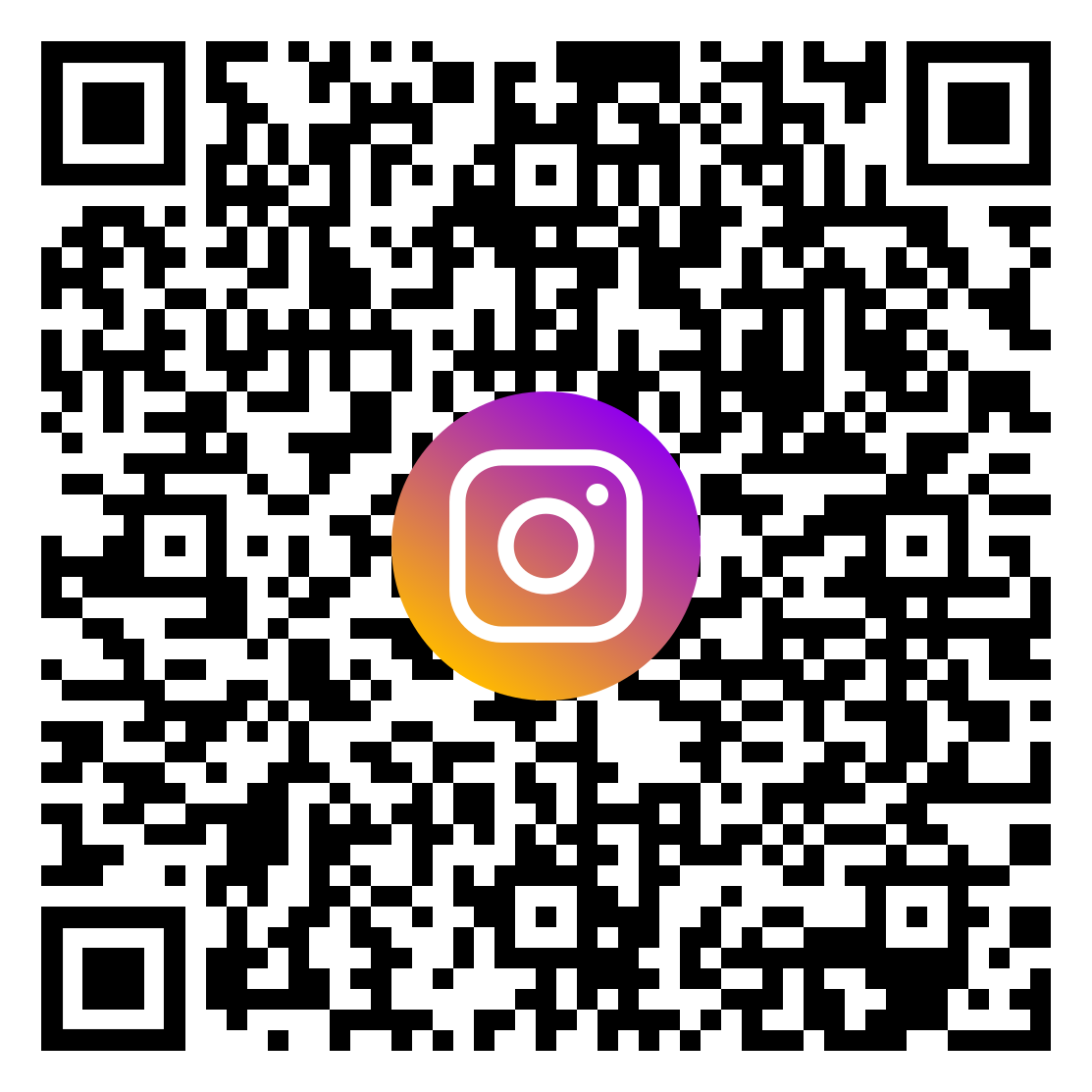 №п/пФИОДолжностьДень, время консультацииВид связиВид связиВид связи№п/пФИОДолжностьДень, время консультацииЭлектронная почтаСотовый телефонСоциальные cети1Пустовалова Вега ВадимовнадиректорVega_2005_11@mail.ru8-923-415-39-97 (обязательно предварительное смс или сообщение в ватсапе, кто Вы)https://vk.com/id3678686762ЗлобинаАнна Константиновнаметодист по управлению, зам.директораЧетверг08.30-13.0015.00-18.00е-mail: zlobina@imc.tomsk.rumetodist5454@mail.ruWhatsApp 8 913 827- 66- 588-953-929-16-77 Telegram 8 953 929 16-77ВКонтакте https://vk.com/id493450438Инстаграм https://www.instagram.com/zlobina_anna_imc/?hl=ruhttps://www.facebook.com/profile.php?id=100004116300623группы в WhatsApp: замдиректора г. Томска, ШНЗД, ШЦП, ОУР 3Ковбаса Екатерина Александровнаначальник отдела образовательных услуг, методист по истории и обществознаниюВторник 08.30-17.30kovbasa.eksan@mail.ru89138687632 Группа учителей истории и обществознания Whatsapp Ссылка для вступления:https://chat.whatsapp.com/GREIxCihdAKGdbemaDsXY4 4Буркова Татьяна Дмитриевнаметодист по физике и астрономииВторник    15.00-17.30tabbur@mail.ru89528076361 (16-00 до 20-00)Группы в WhatsApp (физики г. Томска, молодые физики Томска) группа учителя физики в Telegram, instagram burkova.tanyaБараболя Светлана Анатольевнаметодист по математикесреда 14.00 — 17.30barabolytomsk@gmail.com896109816015Коряковцева Ирина Владимировнаметодист по русскому языку и литературеПонедельник  15.00 -17.30 Среда  15.00-17.30korira210776@gmail.com89526796653 до 19.006Надточий Елена Владимировнаметодист по физической культуреСреда 8.30-12.30Пятница  13.00-16.00nadtochiy80@bk.ru89539274178группа в WhatsApp (Учителя физической культуры Томска)7Родионова Светлана Михайловнаметодист по иностранным языкамВторник14.00-17.00rosmsib@mail.ru89138586166https://vk.com/id1781251578Тереков Руслан Юрьевичметодист по ОРКСЭ/ ОДНКРЧетверг 15.00-17.30r.j.terekov@gmail.com8-952-175-54-61https://vk.com/r.j.terekovСтафеева Екатерина Сергеевнаметодист по истории и обществознаниюСреда14:00 - 18:00divisia284@gmail.com8-950-583-01-489Доронин Денис Андреевичметодист по ОБЖПятница 15.00-17.00doronin_d.a@mail.ru8-923-444-24-38 (08.00-20.00)1Тимофеева Алла Ивановнаметодист по детской и подростковой психологииВторник 10.00 - 13.0015.00 - 17.30alla.timofeewa2013@yandex.ru8-913-883-73-751Назмутдинова Динара Наильевнаметодист по детской психологииПонедельник 09.00-16.00ladidi25@mail.ru8-905-990-45-53instagram psihologi_doo_v_tomskeеhttps://www.instagram.com/psihologi_doo_v_tomske/1Бовкун Татьяна Николаевнаметодист по коррекционному образованиюВторник15.00-17.30bovkun79@yandex.ru8-952-179-8962instagram Логопеды города Томска, https://www.instagram.com/logoped.tomska1Осипова Оксана Александровнаметодист, зам.директораПонедельник 08.30-16.00ooa555@yandex.ru89528925440
звонки c 11-12.00, c 15-16.00Instagram, Metodist_region70
Писать в Direct1Казадаева Татьяна Владимировнаметодист по дошкольному образованиюПонедельник08.30-16.00tatyana.kazadaeva@mail.ru8 952 158 89 46 c 10.00 до 14.00Instagram, K_tatyana100Писать в  Direct1Кан Любовь Ивановнаметодист по начальным классамВторник   08.30-13.00 14.00-17.30kan6119@gmail.com89131105815 с 8.30 до 18.001Зинченко Нина Николаевнаметодист по географии, технологииПонедельник    09.00-13.00 Среда  09.00 - 13.00 14.00 - 17.30zinchenkonina@rambler.ru89528089502 c 9.00-17-301Андрейченко Надежда Владимировнаметодист по начальным классамВторник15.00-17.30nadya506@yandex.ru89234196100 с 13.30 до 17.30Писать в Direct1Задорожная Елена Васильевнаначальник отдела ЦМИОzadoroznaaelena15@gmail.com89521521878 с 8-30 до 17-301Примакова Ирина Александровнаметодист отдела ЦМИОprimakova@imc.tomsk.ru43-05-21   с 8.30 до 17.302Коннова Марина Владимировнаметодист по химии, биологии,  методист отдела ЦМИОВторник 09.00 - 13.00  14.00 - 17.00 konnova@imc.tomsk.ru89131128911 с 8.30 до 17.302Павленко Юлия Евгеньевнаметодист отдела ЦМИОuepavlenko@gmail.com8-962-781-41-912Епифанцева Светлана Михайловнаметодист отдела ЦМИО, и.о.начальника отдела ПКsvetlanaepifancevaa@gmail.com43-05-21   с 8.30 до 17.302Евжик Ирина Станиславовнаметодистevzhik@obr.admin.tomsk.ru8 913 815-07-052Яковлева Ольга Евгеньевнаметодистolga541909@gmail.com8 92340420302Ягодкина Ксения Викторовнаметодист, сопровождение сайта  http://moodle.imc.tomsk.ru/yaks-imc@yandex.ru8-913-8582092 (What’sApp)№ ппМероприятиеДата  проведенияМесто проведенияДля зам. директоров по НМР, УВР, УР ООУ: Коллеги! В рамках работы по повышению качества образования в течение 2020-2021 учебного года проводятся еженедельно консультации по организации и проведению ВСОКО/ВШКПредварительно позвонить по тел. Злобиной Анне Константиновне, тел.8-953-929-16-77 или 8-913-827-66-58, эл.почта: zlobina@imc.tomsk.ru постоянноУважаемые зам. директора по УВР, НМР, ОО № 5, 11, 28, 38, 41, 66:Совещание «Атмосфера школьного благополучия» (или как планировать работу с учетом выявленного риска), ведущий Злобина Анна Константиновна, зам. директора МАУ ИМЦРазмещен по ссылке http://moodle.imc.tomsk.ru/mod/bigbluebuttonbn/view.php?id=3254 или  QR-КОДу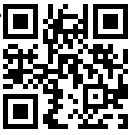 офлайнhttp://moodle.imc.tomsk.ruДля зам. директоров по НМР, УВР, УР ООУ:Уважаемые коллеги, вебинары за 1 полугодие и 3 четверть 2020-2021 учебного года в удобное для Вас время можете посмотреть по ссылке  https://clck.ru/SodRT или  QR-КОДу 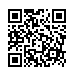 постоянноофлайнhttp://moodle.imc.tomsk.ruУважаемые коллеги!Приглашаем Вас принять участие в анкетировании, которое позволит выявить Ваши профессиональные потребности в условиях реализации национального проекта «Образование». Ваше мнение очень важно для планирования работы по реализации дорожных карт муниципальной составляющей национального проекта «Образование». Вход на анкету заместителей директоров по УВР, НМР, ИД по ссылке:  https://clck.ru/UKaVQ Вход на анкету заместителей директоров по ВР по ссылке: https://clck.ru/UKaw4 до 12.05. 2021Уважаемые коллеги!  В соответствии с письмом Министерства просвещения Российской Федерации от 26.01.2021 № ТВ-94/04, письмом Департамента общего образования Томской области от 08.02.2021 № 57-0677 «Об электронном банке тренировочных заданий по оценке функциональной грамотности» департамент образования администрации Г. Томска рекомендует принять участие в процедуре проведения тренировочных работ по направлениям функциональной грамотности (читательской, математической, естественнонаучной).  Эти направления функциональной грамотности включены в международные исследования PISA.  Пройти тестирование можно с использованием Российской электронной школы  https://fg.resh.edu.ru/. Срок до 25.05.2021Для зам. директоров по УВР, НМР:Внимание!!! Онлайн сессия идеализированного проектирования «Алгоритмы освоения учащимися общеобразовательной школы проектирования и исследовательской деятельности» (МБОУ СОШ № 68) Запись доступна по ссылке (без регистрации) https://youtu.be/A0s9IeksKe0 май 2021онлайн1Для педагогов, старших воспитателей ДОО:Онлайн. Инструктивно-методическое совещание для старших воспитателей «Анализ методической работы на 2020 – 2021 учебный год»12.05.202114.00Онлайн. http://moodle.imc.tomsk.ru/1Офлайн. МТГ «Разработка и реализация АОП для детей с ОВЗ». Тематическая консультация по теме «Разработка АОП для детей с РАС»Ссылка на мероприятие: http://moodle.imc.tomsk.ru/course/view.php?id=86 или  QR-КОДу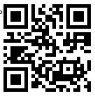 13.05.2021Офлайн. http://moodle.imc.tomsk.ru/1Офлайн. ПТГ «Методический инструментарий в вопросах освоения ключевых идей экологического образования для устойчивого развития в ДОО». Знакомство с опытом участников Межрегионального Сетевого партнерства 12.05.2021Офлайн. http://moodle.imc.tomsk.ru/1Офлайн. ПТГ «Методический инструментарий в вопросах освоения ключевых идей экологического образования для устойчивого развития в ДОО». Анкетирование в рамках подготовки Международной научно-практической конференции «Образование – 2030. Дорожная карта»До 17.05.2021http://partner-unitwin.net/%d0%b0%d0%bd%d0%ba%d0%b5%d1%82%d0%b8%d1%80%d0%be%d0%b2%d0%b0%d0%bd%d0%b8%d0%b51Межрегиональный творческий конкурс “Удивительный мир природы” для обучающихся 3-12 лет ООУ, УДО, ДОУс 04.05 по 10.09.2021tatyana.kazadaeva@mail.ru1Межрегиональный конкурс видеороликов “Салют талантов” для обучающихся 3-11 летдо 25.05.2021http://imc.tomsk.ru/?page_id=6765 1Межрегиональный конкурс видеороликов “Талантливый педагог”до 25.05.2021http://imc.tomsk.ru/?page_id=6765 1Всероссийский флешмоб “Зеленые дела” 12 мая 2021 годадо 07.05. 2021 http://partner-unitwin.net/archives/68751Международный конкурс «Зеленый паспорт образовательной организации: детский сад – школа – колледж – ВУЗ - дополнительное образование»с 10.04 по 01.11. 2021 http://partner-unitwin.net/archives/69051Всероссийский конкурс «Тайны русского народного творчества» до 10.06. 2021 http://partner-unitwin.net/archives/6888 1Международная научно-практическая конференция «Образование – 2030. Дорожная карта» (онлайн). Заявки принимаются до 1 июня 2021 г. 15.06. 2021 http://partner-unitwin.net/archives/6752 1Межрегиональный творческий конкурс для обучающихся ДОУ, ООУ, УДО “Этот День Победы…” (3-17 лет) до 14.05.2021 http://imc.tomsk.ru/?page_id=67651Межрегиональный дистанционный (очный) конкурс творчества для обучающихся ДОУ, УДО и ОО «По мотивам любимых сказок»до 10.06.2021http://imc.tomsk.ru/?page_id=6765 1Уважаемые инструктора по физической культуре!Приглашаем Вас принять участие с 19.04.2021 по 13.05.2021 в заочно-очном муниципальном конкурсе “Педагогическое портфолио” для молодых учителей физической культуры и ОБЖ, инструкторов по физической культуре ДОУ. К участию приглашаются специалисты, имеющие стаж работы по специальности менее 3 лет.Первый этап (заочный) с 19.04.2021 до 03.05.2021: прием документов и конкурсных материалов (документы предоставляются в электронном виде по e-mail: nadtochiy80@bk.ru).Второй этап (очно-дистанционный) с 12.05.2021: Творческий отчет «Я – участник конкурса профессионального мастерства»Подробнее информация по ссылке https://drive.google.com/drive/folders/1D7RWyE31h6aMNOlMmtF8UzUifzNytHC5?usp=sharing или QR-КОДу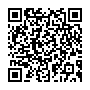 Координатор: Надточий Елена Владимировна, тел. 8-953-927-4178до 03.05. 2021МАУ ИМЦ1Уважаемые инструктора по физической культуре!Приглашаем Вас принять участие с 19.04.2021 по 19.05.2021 в дистанционном фестивале методических разработок учебных занятий «Современный учитель».Фестиваль проводится по двум направлениям: - дистанционные занятия по физической культуре; - интегрированный занятия.Материалы Фестиваля размещаются по ссылке после регистрации https://forms.gle/ZrnnJU6NUEjzRH5J7 или отправляем на электронную почту elenanadtohi@gmail.comС 05.05.2021 материалы можно будет просмотреть по ссылке: https://drive.google.com/drive/folders/1pcufngcHTaZ_DIJs9nrkI7BsnnNKpeQjgg-vvlYx0I_Wn4heOP1-cA54yoBnQ8U0vI3oGB0q?usp=sharingКоординатор: Надточий Елена Владимировна, методист МАУ ИМЦ, т.8-953-927-4178С 19.04.2021МАУ ИМЦДля педагогов-психологов ООУ и УДО:1. Онлайн. МО педагогов-психологов ООУ Кировского района. Принять участие можно, пройдя по ссылке: https://zoom.us/j/91465201314?pwd=c3JUQ2V4MmZjMEozLzZqRTFsMk1pZz09.Идентификатор конференции: 914 6520 1314Код доступа: g9RmDu.2. МО педагогов-психологов ООУ Октябрьского района. Принять участие можно, пройдя по ссылке:  https://us04web.zoom.us/j/8342046716?pwd=UDZFb0ljZEJCQU4wVStsTmpuajV3QT09.Идентификатор конференции: 834 204 6716Код доступа: Ku6ccF.3. МО педагогов-психологов коррекционных школ. Принять участие можно, пройдя по ссылке: https://us04web.zoom.us/j/2434123915?pwd=eXlHZlJFcklHUTN0VDFSZWtxUlQ4UT09.Идентификатор конференции: 243 412 3915Код доступа: 956675.4. Школа начинающих педагогов-психологов ООУ и УДО. 12.05.202110.0012.05.202110.0012.05.202110.0012.05.202113.00ZOOMZOOMZOOMМАОУ СОШ № 35 Уважаемые коллеги!Приглашаем Вас принять участие в анкетировании, которое позволит выявить Ваши профессиональные потребности в условиях реализации национального проекта «Образование». Ваше мнение очень важно для планирования работы по реализации дорожных карт муниципальной составляющей национального проекта «Образование». Вход по ссылке: https://clck.ru/UKb44 до 12.05. 20211 Для педагогов-психологов ДОО:ПТГ “Применение восстановительного подхода в ДОО”. Итоговое заседаниеМО Ленинского района12.05.20219.0012.05.202113.00ZOOMZOOM1Уважаемые коллеги!Приглашаем Вас принять участие в анкетировании, которое позволит выявить Ваши профессиональные потребности в условиях реализации национального проекта «Образование». Ваше мнение очень важно для планирования работы по реализации дорожных карт муниципальной составляющей национального проекта «Образование». Вход для учителей - логопедов, учителей - дефектологов по ссылке:  https://clck.ru/UKb86 до 12.05. 20211Для молодых педагогов:Уважаемые коллеги! Подробная информация о предстоящих мероприятиях находится на сайте МАУ ИМЦ в разделе «Клуб «Молодой специалист» на страничке «Наши планы» http://imc.tomsk.ru/?page_id=73071Уважаемые молодые педагоги!Приглашаем Вас принять участие с 19.04.2021 по 13.05.2021 в заочно-очном муниципальном конкурсе “Педагогическое портфолио” для молодых учителей физической культуры и ОБЖ, инструкторов по физической культуре ДОУ, к участию приглашаются специалисты, имеющие стаж работы по специальности менее 3 лет.Первый этап (заочный) с 19.04.2021 до 03.05.2021: прием документов и конкурсных материалов (документы предоставляются в электронном виде по e-mail: nadtochiy80@bk.ru).Второй этап (очно-дистанционный) с 12.05.2021: Творческий отчет «Я – участник конкурса профессионального мастерства»Подробнее информация по ссылке https://drive.google.com/drive/folders/1D7RWyE31h6aMNOlMmtF8UzUifzNytHC5?usp=sharingКоординатор: Надточий Елена Владимировна, тел. 8-953-927-4178до 03.05.2021МАУ ИМЦМАУ ИМЦ1Уважаемые коллеги!Приглашаем Вас принять участие в анкетировании, которое позволит выявить Ваши профессиональные потребности в условиях реализации национального проекта «Образование». Ваше мнение очень важно для планирования работы по реализации дорожных карт муниципальной составляющей национального проекта «Образование». Вход на анкету по ссылке:  https://clck.ru/UKZna   QR-КОДу 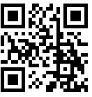 до 12.05. 20211Уважаемые молодые педагоги! Муниципальные сетевые площадки по методическому сопровождению молодых педагогов и муниципальные педагоги-наставники проводят для вас запланированные мероприятия на портале Moodle МАУ ИМЦ, раздел «Мероприятия для молодых педагогов». Вебинары за 1 полугодие, 3 четверть 2020-2021 учебного года в удобное для Вас время можете посмотреть по ссылке. ttp://moodle.imc.tomsk.ru/course/view.php?id=59или QR-КОДу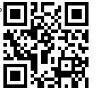 1Межрегиональный конкурс методических разработок «МОЙ УРОК ПО ФГОС» для молодых педагогов.Конкурсные материалы принимаются до 13 мая 2021 года. Организатор конкурса - «Центр непрерывного повышения профессионального мастерства педагогических работников Московской области ГБОУ ВО МО «Академия социального управления» Подробная информация находится здесь http://imc.tomsk.ru/?page_id=7307до 13.05. 2021дистанционнодистанционно1Для педагогов-наставников:Уважаемые коллеги!Приглашаем Вас принять участие в анкетировании, которое позволит выявить Ваши профессиональные потребности в условиях реализации национального проекта «Образование». Ваше мнение очень важно для планирования работы по реализации дорожных карт муниципальной составляющей национального проекта «Образование». Вход на анкету по ссылке:  https://clck.ru/UKZna   QR-КОДу 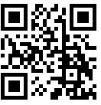 до 12.05. 20211Для учителей начальных классов:Для учителей начальных классов:Для учителей начальных классов:Для учителей начальных классов:11. Уважаемые коллеги! В рамках работы по повышению качества образования в течение 2020-2021 учебного года проводятся консультации. Желающие могут обратиться к дежурным консультантам.Муниципальные педагоги-наставники, учителя начальных классов МАОУ СОШ № 28 г. Томска Киселева Лариса Насибуловна, 8-906-199-92-27, kln28@yandex.ru  Прахт Елена Васильевна,  8-909-546-24-50, elenapraht@sibmail.comпостоянно1Уважаемые коллеги!Приглашаем Вас принять участие в анкетировании, которое позволит выявить Ваши профессиональные потребности в условиях реализации национального проекта «Образование». Ваше мнение очень важно для планирования работы по реализации дорожных карт муниципальной составляющей национального проекта «Образование». Вход на анкету по ссылке: https://clck.ru/UKbCE до 12.05. 202112. Уважаемые коллеги! На портале Moodle МАУ ИМЦ в разделе “Вебинары” Вы можете в удобное для Вас время посмотреть мероприятия по повышению качества образования за 1 полугодие, 3 четверть 2020-2021 года и апрель.  http://moodle.imc.tomsk.ru/course/view.php?id=29 или QR-коду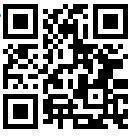 постоянноофлайнhttp://moodle.imc.tomsk.ruофлайнhttp://moodle.imc.tomsk.ru1Для учителей биологии и химии:Для учителей биологии и химии:Для учителей биологии и химии:Для учителей биологии и химии:1Уважаемые коллеги, видеозаписи вебинаров и консультаций за 1 полугодие, 3 четверть 2020-2021 учебного года в удобное для Вас время можете посмотреть по ссылке http://moodle.imc.tomsk.ru/course/view.php?id=84 или QR-коду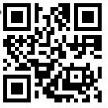 1Семинар «Технологии мотивации к обучению в преподавании биологии», ведущие учителя биологии МАОУ Заозёрной СОШ № 16 Пугачёва Лариса Николаевна, Раченкова Наталья Георгиевна. Видеозапись будет доступна по ссылке http://moodle.imc.tomsk.ru/course/view.php?id=84 или QR-коду май 2021офлайнhttp://moodle.imc.tomsk.ruофлайнhttp://moodle.imc.tomsk.ru1Офлайн семинар с элементами мастер-класса на базе МАОУ лицея №1 имени А.С. Пушкина «Обновление содержания и технологий физико-математического и естественнонаучного образования на основе межпредметных связей». Ссылка на видео будет отправлена на электронные адреса согласно регистрации. Регистрация по ссылке: https://forms.gle/GRdLaCNW14xBFE2v9 май 2021офлайнhttp://moodle.imc.tomsk.ruофлайнhttp://moodle.imc.tomsk.ru1Онлайн-марафон «ЕГЭ - это про100!» Готовимся к ЕГЭ по биологии. Видеозапись доступна по ссылке: https://youtu.be/sh9C_pj9nF0 1Уважаемые коллеги! Приглашаем Вас принять участие в анкетировании, которое позволит выявить Ваши профессиональные потребности в условиях реализации ФГОС, национального проекта «Образование».Ваше мнение очень важно для планирования работы на муниципальном уровне по актуальным направлениям реализации ФГОС и модернизации Российского образования.Заполнить анкету можно по ссылке:для учителей биологии:  https://clck.ru/UKbD5 для учителей химии: https://clck.ru/UKbFF до 12.05. 20211Для учителей русского языка и литературы Для учителей русского языка и литературы Для учителей русского языка и литературы Для учителей русского языка и литературы 1Уважаемые коллеги! Приглашаем Вас принять участие в анкетировании, которое позволит выявить Ваши профессиональные потребности в условиях реализации ФГОС, национального проекта «Образование».Ваше мнение очень важно для планирования работы на муниципальном уровне по актуальным направлениям реализации ФГОС и модернизации Российского образования.Заполнить анкету можно по ссылке: https://clck.ru/UKbKH до 12.05. 20211Приглашаем молодых педагогов до 35 лет принять участие в педагогическом квесте “Мастерство и поиск” Квест проходит в форме интеллектуальной игры-соревнования между педагогами школ города Томска.Игра представляет собой поисковую работу участников, ответы на вопросы, выполнение тематических заданий. Подробнее с Положением можно ознакомиться по ссылке   http://www.school30.tomsk.ru/news/_read/632 До 5 мая 2021 года необходимо заполнить заявку, перейдя по ссылке: https://forms.gle/g6CyMHgRNqD23jMh7 Дата и время проведения игры: квест-игра состоится 6 мая 2021 года. Доступ к заданиям будет открыт с 10:00ч. до 12:00ч.Доступ к квесту-игре можно получить, перейдя по ссылке: https://forms.gle/mNoRqz2QKCwYszP06.05.2021МАОУ СОШ № 30МАОУ СОШ № 301Уважаемые коллеги! Вебинары за 1 полугодие, 3 четверть 2020-2021 учебного года размещены на портале Moodle МАУ ИМЦ.  На странице «Мероприятия для учителей русского языка и литературы» размещены материалы для работы по повышению содержания и качества образования. Посмотреть вебинары можно по ссылке: http://moodle.imc.tomsk.ru/course/view.php?id=77 или QR-КОДу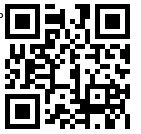 2Для учителей географии и экологии: Для учителей географии и экологии: Для учителей географии и экологии: Для учителей географии и экологии: 2Секция учителей географии и технологии «Православные традиции в светской школе» в рамках XXX  Духовно-исторических чтениях памяти святых равноапостольных Кирилла и Мефодия15.05.202114.00офлайнhttp://moodle.imc.tomsk.ruофлайнhttp://moodle.imc.tomsk.ru2Онлайн. ППК. Консультация для педагогов, школьников и родителей «Решение сложных заданий ЕГЭ по географии или работа над ошибками» (по итогам репетиционного ЕГЭ). Ведущий: Звонцова Людмила Александровна, специалист ЦОКО ТОИПКРО, учитель географии МБОУ СОШ № 49. г. Томска.Ссылка: http://moodle.imc.tomsk.ru/course/view.php?id=65 или  QR-КОДу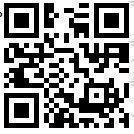 Приглашаются учителя географии ОУ № 1 (лицей), 3, 5, 7, 11, 14, 15, 16, 22, 25, 26, 27, 28, 30, 33, 35, 36, 37, 38, 41, 43, 44, 46, 47, 50, 54, 56, 64, 65, 66, 67, Сибирского и Академического лицеев, а также учителя географии всех ОУ г. Томска Приглашаются обучающиеся 11 классов всех ОУ. Рекомендуется обязательное участие обучающихся 11 классов, планирующих сдавать ЕГЭ по географииСсылка: http://moodle.imc.tomsk.ru/course/view.php?id=70  или  QR-КОДу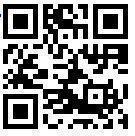 май 2021офлайнhttp://moodle.imc.tomsk.ruофлайнhttp://moodle.imc.tomsk.ru2Офлайн. ППК. Практикум «Оценивание решения задач части С КИМов ЕГЭ». Ведущий: Зинченко Нина Николаевна, методист МАУ ИМЦ.Ссылка: http://moodle.imc.tomsk.ru/course/view.php?id=65 или  QR-КОДуПриглашаются все учителя географиимай 2021офлайнhttp://moodle.imc.tomsk.ruофлайнhttp://moodle.imc.tomsk.ru2Офлайн. Мастер-класс “Применение современных образовательных технологий при построении современного урока (на примере сингапурских технологий)”. Ведущий: Москвичекова Татьяна Анатольевна, зам. директора по НМР МАОУ СОШ № 31 г. Томска.Ссылка: http://moodle.imc.tomsk.ru/course/view.php?id=65 или  QR-КОДуПриглашаются все учителя географии май 2021офлайнhttp://moodle.imc.tomsk.ruофлайнhttp://moodle.imc.tomsk.ru2Уважаемые коллеги! В рамках работы по повышению качества образования в течение 2020-2021 учебного года проводятся консультации по ЕГЭ, ОГЭ, ВПР. Желающие могут обратиться к дежурным консультантам - педагогам-наставникам.Муниципальные педагоги-наставники: Маркова Татьяна Анатольевна, учитель географии МАОУ СОШ № 40 г. Томска. Контакты:  8 953 927 55 08 ,   tanya.markova.19.76@mail.ru, время консультаций - вторник с 15.00-17.00 Негодина Инна Сергеевна, учитель географии МАОУ “Зональненская СОШ” Томского района. контакты: 8 901 611 82 66 ,  inna.negodina@mail.ru  , время консультаций с 16.00  Зинченко Нина Николаевна, методист МАУ ИМЦ. Контакты:  8 (3822) 43-05-24, 8 952 808 95 02 , zinchenkonina@rambler.ru , время с 9.00-13.00, с 14-00-16.00 ежедневномай 2021офлайнhttp://moodle.imc.tomsk.ruофлайнhttp://moodle.imc.tomsk.ru2Уважаемые коллеги! Вебинары за 1 полугодие и 3 четверть 2020-2021 учебного года размещены на портале Moodle МАУ ИМЦ на странице «Мероприятия для учителей географии и технологии» по ссылке: http://moodle.imc.tomsk.ru/course/view.php?id=65 или  QR-КОДуУважаемые коллеги! Вебинары за 1 полугодие и 3 четверть 2020-2021 учебного года размещены на портале Moodle МАУ ИМЦ на странице “ПРО100_ГИА: география” по ссылке: http://moodle.imc.tomsk.ru/course/view.php?id=70  или  QR-КОДумай 2021офлайнhttp://moodle.imc.tomsk.ruофлайнhttp://moodle.imc.tomsk.ru2Приглашаются учителя географии ОУ № 1, 5, 11, 28, 33, 38, 41, 44, 66, а также учителя географии всех ОУ г. Томска.Практикумы для обучающихся (проведенные в 1 полугодии и 3 четверти 2020-2021 учебного года) с разбором сложных заданий ЕГЭ, ОГЭ, ВПР, школьного и муниципального этапов ВсОШ по географии размещены на портале Moodle МАУ ИМЦ на странице “ПРО100_ГИА: география” по ссылке: http://moodle.imc.tomsk.ru/course/view.php?id=70  или  QR-КОДу2Для учителей технологии:Для учителей технологии:Для учителей технологии:Для учителей технологии:2Офлайн. Мастер-класс «Применение современных образовательных технологий при построении современного урока (на примере сингапурских технологий)». Ведущий: Москвичекова Татьяна Анатольевна, зам. директора по НМР МАОУ СОШ № 31 г. Томска.Ссылка: http://moodle.imc.tomsk.ru/course/view.php?id=65 или  QR-КОДуПриглашаются все учителя технологиимай 2021офлайнhttp://moodle.imc.tomsk.ruофлайнhttp://moodle.imc.tomsk.ru2Офлайн. ШМУ «Формирование читательской грамотности» (с использованием ДОТ). Занятие 1. Семинар-практикум «Оценка читательской грамотности: нахождение и извлечение информации, интегрирование и интерпретирование информации, осмысление и оценивание содержания и формы текста, использование информации из текста». Ведущий: Коншина Надежда Николаевна, учитель технологии МАОУ СОШ № 31 г. Томска. Ссылка: http://moodle.imc.tomsk.ru/course/view.php?id=65 или  QR-КОДуПриглашаются учителя технологии всех ОУ г. Томска. Рекомендуется обязательное участие учителей в возрасте до 35 лет май 2021офлайнhttp://moodle.imc.tomsk.ruофлайнhttp://moodle.imc.tomsk.ru2Уважаемые коллеги! Вебинары за 1 полугодие и январь-апрель 2020-2021 учебного года размещены на портале Moodle МАУ ИМЦ, на страницах «Мероприятия для учителей географии и технологии» размещены материалы для работы по повышению качества образования, по совершенствованию содержания образования в рамках национального проекта «Образование», методическому сопровождению подготовки к олимпиаде. Посмотреть вебинары можно по ссылкам: http://moodle.imc.tomsk.ru/course/view.php?id=65 или  QR-КОДуПриглашаются учителя технологии всех ОУ г. Томска.Практикумы для обучающихся (проведенные в 1 полугодии и январе-феврале 2020-2021 учебного года) с разбором заданий школьного и муниципального этапов ВсОШ по технологии доступны для просмотра по ссылке http://moodle.imc.tomsk.ru/course/view.php?id=65 или  QR-КОДумай 2021офлайнhttp://moodle.imc.tomsk.ruофлайнhttp://moodle.imc.tomsk.ru2Для учителей математики:Для учителей математики:Для учителей математики:Для учителей математики:Региональный конкурс обучающих мультфильмов. В конкурсе могут принять участие обучающиеся 1–11-х классов, обучающихся УДО, учителя, родители. Заявки с готовой ссылкой на мультфильм принимаются до 21 мая 2021 г. Для участия в Конкурсе необходимо заполнить Google-форму по ссылке https://forms.gle/N8m5vc7PNfEZmqgU7 По всем вопросам обращаться к координатору конкурса:Баранова Ксения Игоревна – учитель информатики и физики ЧОУ гимназии «Томь» - тел. 8-923-402-32-00, star@gymn.tom.ruПодробная информация на сайтах: МАУ ИМЦ и МатематиКИТомска.до 21.05.2021Семинар-практикум «Качество математического образования: психология, методика, практика». Предлагаем к просмотру выступление Крейдер Валентины Николаевны, педагога-исследователя ассоциации начальных классов (Германия) на сайте «МатематиКИТомска» по ссылке http://math.imc.tomsk.ru/?p=4161до 15.05.2021офлайнhttp://math.imc.tomsk.ru/?p=4161офлайнhttp://math.imc.tomsk.ru/?p=4161Уважаемые коллеги! Тренинги-погружения для обучающихся  8-9 классов и учителей математики можно посмотреть в любое удобное для Вас время в записи на мудл МАУ ИМЦ: Мероприятия для обучающихся - практикум подготовки обучающихся к ГИА по отдельным темам школьного курса математики или по ссылке http://moodle.imc.tomsk.ru/enrol/index.php?id=11   или QR-КОДу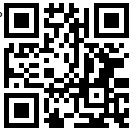 офлайнhttp://moodle.imc.tomsk.ru офлайнhttp://moodle.imc.tomsk.ru Уважаемые коллеги, вебинары за 1 полугодие и 3 четверть 2020-2021 учебного года в удобное для Вас время можете посмотреть по ссылкам:Мероприятия для учителей математики -  http://moodle.imc.tomsk.ru/course/view.php?id=66  или  QR-КОДу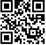 Тьториал “ПРО100_ГИА: МАТЕМАТИКА”  - http://moodle.imc.tomsk.ru/course/view.php?id=58  или QR-КОДу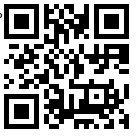 офлайнhttp://moodle.imc.tomsk.ruофлайнhttp://moodle.imc.tomsk.ruВ рамках стажировочной площадки Пушкарева Татьяна Григорьевна, учитель математики МАОУ Сибирского лицея, проводит индивидуальные консультации по подготовке к ЕГЭ (по согласованию). Контактный телефон: 8-913-104-82-22, Пушкарева Татьяна Григорьевна.Уважаемые коллеги! Для обучающихся 9-11 классов и учителей математики ТГУ проводит бесплатные семинары по математическому моделированию. Информация на сайте РЦРО http://rcro.tomsk.ru/2020/11/19/ni-tgu-priglashaet-st На сайте moodle.imc.tomsk.ru в разделе «Мероприятия для обучающихся» работает страница тьюториала «ПРО100_ГИА: МАТЕМАТИКА».Офлайн консультация для обучающихся по теме «Тригонометрия» доступна по ссылке: https://www.youtube.com/watch?v=1ENtcx7yOMM&t=527sофлайнhttp://moodle.imc.tomsk.ru офлайнhttp://moodle.imc.tomsk.ru 1Для учителей иностранного языка:Для учителей иностранного языка:Для учителей иностранного языка:Для учителей иностранного языка:1Уважаемые коллеги! Приглашаем Вас принять участие в анкетировании, которое позволит выявить Ваши профессиональные потребности в условиях реализации ФГОС, национального проекта «Образование».Ваше мнение очень важно для планирования работы на муниципальном уровне по актуальным направлениям реализации ФГОС и модернизации Российского образования.Заполнить анкету для учителей английского языка можно по ссылке: https://clck.ru/UKboR Заполнить анкету для учителей немецкого языка можно по ссылке: https://clck.ru/UKbqH Заполнить анкету для учителей французского языка можно по ссылке: https://clck.ru/UKc76 до 12.05. 20211Уважаемые коллеги! В рамках работы по повышению качества образования проводятся консультации по ГИА. Желающие могут обратиться к дежурному консультанту - эксперту Федоровой Ирине Михайловне, учителю английского языка МАОУ СОШ № 40 г. Томска. Контакты:  8 903 951 11 84 , время консультаций - пятница с 17.00-19.00 май 20211Уважаемые коллеги! В рамках работы по повышению качества образования проводятся консультации по ГИА для обучающихся. Желающие могут обратиться к дежурному консультанту - эксперту Шиц Юлии Николаевне, учителю английского языка МАОУ гимназии № 18 г. Томска. Контакты:  ege_english_tomsk@mail.ru  май-июнь 20211Уважаемые коллеги! Мероприятия за 1 полугодие, 3 четверть 2020-2021 учебного года в удобное для Вас время можете посмотреть на сайте МАУ ИМЦ moodle в разделе мероприятия для учителей иностранного языка по ссылкеhttp://moodle.imc.tomsk.ru/course/view.php?id=68 или  QR-КОДу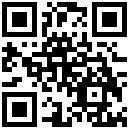 офлайнhttp://moodle.imc.tomsk.ru офлайнhttp://moodle.imc.tomsk.ru 1Тьюториал “ПРО100_ГИА: АНГЛИЙСКИЙ ЯЗЫК”Офлайн семинар-практикум для обучающихся и педагогов: "Особенности содержания ЕГЭ по английскому языку и рекомендации его выполнения” (МАОУ гимназия № 18)http://moodle.imc.tomsk.ru/course/view.php?id=68 или  QR-КОДумай 2021 офлайнhttp://moodle.imc.tomsk.ru  офлайнhttp://moodle.imc.tomsk.ru 1Тьюториал “ПРО100_ГИА: АНГЛИЙСКИЙ ЯЗЫК”Офлайн семинар-практикум для обучающихся и педагогов: "Подготовка к ГИА, личное письмо, вопросы-ответы”.  Обучающиеся регистрируются и выполняют задания с 20.04 по 29.04 по ссылке https://docs.google.com/forms/d/1uxl8u0fk0ahk6WBqsqU-bb0NWrb4NmUutR6gpzw5wv8/edit   (МАОУ гимназия № 18)май 2021МАОУ гимназия № 18МАОУ гимназия № 181Тьюториал “ПРО100_ГИА: АНГЛИЙСКИЙ ЯЗЫК”Офлайн методический семинар-практикум: “Тренинги экспертных компетенций учителей английского языка по формату ГИА” в рамках работы стажировочной площадки (МАОУ лицей № 8 им. Н.Н. Рукавишникова) http://moodle.imc.tomsk.ru/course/view.php?id=68 или  QR-КОДумай 2021офлайнhttp://moodle.imc.tomsk.ru офлайнhttp://moodle.imc.tomsk.ru 1Тьюториал “ПРО100_ГИА: АНГЛИЙСКИЙ ЯЗЫК”Офлайн семинар-практикум: "Разбор заданий ВПР по английскому языку 11 класс” (МАОУ гимназия № 26) http://moodle.imc.tomsk.ru/course/view.php?id=68 или  QR-КОДумай 2021 офлайнhttp://moodle.imc.tomsk.ru  офлайнhttp://moodle.imc.tomsk.ru 1Дистанционная игра на иностранном языке «Эко-квест» для команд из 5 человек, обучающихся 7-9 классов. Заявки принимаются с 12 по 25 апреля 2021 года по эл. адресу volkovaelenavalentinovna@mail.ru с пометкой «Эко-квест». 26 апреля 2021 года руководителям команд будет отправлена ссылка на задания Квеста (на платформу Padlet). Кураторы: Волкова Елена Валентиновна, 8-913-100-23-67, volkovaelenavalentinovna@mail.ru, Лисицкая Светлана Дмитриевна, 8-900-921-69-64, sophie.07.75@mail.ruдо 08.05.2021МАОУ лицей № 7МАОУ лицей № 71Муниципальный конкурс «Мастер английской грамматики» «Master of English Grammar» для обучающихся 8-11 классов (команд из 3 человек). Прием заявок и конкурсных материалов по e-mail: fim1960@mail.ru.   Координатор конкурса Федорова Ирина Михайловна, учитель английского языка МАОУ СОШ № 40, 8-903-951-11-84.10.04-08.05.2021МАОУ СОШ № 40МАОУ СОШ № 401Для учителей истории, обществознания:Для учителей истории, обществознания:Для учителей истории, обществознания:Для учителей истории, обществознания:Уважаемые коллеги! Приглашаем Вас принять участие в анкетировании, которое позволит выявить Ваши профессиональные потребности в условиях реализации ФГОС, национального проекта «Образование».Ваше мнение очень важно для планирования работы на муниципальном уровне по актуальным направлениям реализации ФГОС и модернизации Российского образования.Заполнить анкету для учителей истории можно по ссылке: https://clck.ru/UKcPv Заполнить анкету для учителей обществознания можно по ссылке: https://clck.ru/UKcRG до 12.05. 20211.В рамках тьюториала “ПРО100_ГИА: ОБЩЕСТВОЗНАНИЕ” приглашаем учителей обществознания, а также выпускников, сдающих ЕГЭ по обществознанию, к участию в офлайн семинаре-практикуме "ЕГЭ по обществознанию- 2021. Раскрытие смысла понятий, конкретизация теоретических положений на примерах (разбор заданий 25, 26)"Ведущий - Какорина Юлия Владимировна, учитель истории и обществознания МАОУ СОШ № 34 им. 79-й гвардейской стрелковой дивизии г. Томска.
На семинаре будет проведен обзор особенностей выполнения заданий 25, 26, типичные ошибки при их выполнении, а также даны рекомендации для их предотвращения 
Просмотр доступен после регистрации по ссылке: https://forms.gle/Mwf84Lqe4xaqb2uQ9 май 2021офлайнhttp://moodle.imc.tomsk.ru офлайнhttp://moodle.imc.tomsk.ru 2. К участию в офлайн семинаре-практикуме "ЕГЭ по истории- 2021. Задание на аргументацию (разбор задания 24)" в рамках тьюториала “ПРО100_ГИА: ИСТОРИЯ” приглашаем учителей истории, а также выпускников и обучающихся 9-10 классов, планирующих сдавать ЕГЭ по истории.Ведущий- Стафеева Екатерина Сергеевна, методист МАУ ИМЦ г. Томска, учитель истории и обществознания МАОУ СОШ № 34В рамках семинара будут рассмотрены типичные ошибки и предложены рекомендации по выполнению задания 24 ЕГЭ по истории.
Просмотр доступен после регистрации по ссылке: https://forms.gle/CX6Lign5cfYV19Vr7 май 2021офлайнhttp://moodle.imc.tomsk.ru офлайнhttp://moodle.imc.tomsk.ru 3. В рамках тьюториала “ПРО100_ГИА: ИСТОРИЯ” приглашаем учителей истории, а также выпускников, сдающих ЕГЭ по истории, к участию в офлайн семинаре-практикуме "ЕГЭ по истории- 2021. Работа с иллюстративной информацией (разбор заданий 18, 19)"Ведущий - Зырянова Ирина Сергеевна, заместитель директора по НМР, учитель истории и обществознания МАОУ СОШ № 67. 
Практикум состоит из двух частей, в каждой из которых рассмотрены типовые задания ЕГЭ по истории, предложены пути их решения, даны методические рекомендации по подготовке к Единому государственному экзамену по истории в 2021 году. 
Просмотр доступен после регистрации по ссылке: https://forms.gle/pqvoPSAxM4V6y5x47 май  2021офлайнhttp://moodle.imc.tomsk.ru офлайнhttp://moodle.imc.tomsk.ru 4. В рамках тьюториала “ПРО100_ГИА: ИСТОРИЯ” приглашаем учителей истории и обществознания, а также выпускников, сдающих ЕГЭ по истории, к участию в офлайн семинаре-практикуме "ЕГЭ по истории- 2021. Работа с картографической информацией (разбор заданий 13-16)"Ведущий- Стафеева Екатерина Сергеевна, методист МАУ ИМЦ г. Томска, учитель истории и обществознания МАОУ СОШ №34В рамках семинара рассмотрены основные типы и анализ заданий по работе с картографической информацией по типу ЕГЭ по истории.Просмотр семинара-практикума доступен после регистрации по ссылке: https://forms.gle/qm5be97x9gJMiBHt6май 2021офлайнhttp://moodle.imc.tomsk.ru офлайнhttp://moodle.imc.tomsk.ru 5. Офлайн консультация “Анализ результатов ВПР по истории и обществознанию как основа выявления предметных и методических дефицитов”; ведущий- Стафеева Е.С., методист МАУ ИМЦ. Просмотр доступен в разделе “Мероприятия для учителей истории, обществознания, ОРКСЭ/ ОДНКР ”: http://moodle.imc.tomsk.ru/course/view.php?id=73 или  QR-КОДу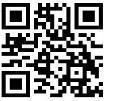 май  2021офлайнhttp://moodle.imc.tomsk.ru офлайнhttp://moodle.imc.tomsk.ru 6. Онлайн вебинар “Особенности преподавания истории в 2021-2022 учебном году: изменения в Концепции, новый ФПУ”, ведущий- Ковбаса Е.А., методист МАУ ИМЦ.Запись вебинара и материалы для скачивания доступны после регистрации по ссылке: https://forms.gle/ZmFrA4AZwKagTV3v7 май  2021онлайнhttp://moodle.imc.tomsk.ru онлайнhttp://moodle.imc.tomsk.ru 7. Запись онлайн семинара “ГУЛАГ и репрессии: как говорить со школьниками о сложном прошлом”. Организаторы мероприятия- Государственный музей истории ГУЛАГа (г. Москва), Фонд Памяти, МАУ ИМЦ города Томска. Ведущий: Алексей Трубин, координатор регионального развития Фонда Памяти и разработчик образовательных программ. В рамках семинара представлены методика и формы работы с историей массовых репрессий, просветительские проекты Фонда, к которым можно присоединиться, а также образовательная программа, разработанная специально для педагогов, в рамках посещения выставки “ГУЛАГ: система и жертвы” Томского областного краеведческого музея.
Запись вебинара и материалы для скачивания доступны после регистрации по ссылке https://forms.gle/Q2mnhHAe3rboLq7q6май 2021офлайнhttp://moodle.imc.tomsk.ruофлайнhttp://moodle.imc.tomsk.ru8. Уважаемые коллеги! Доступна консультативная поддержка от опытных педагогов:1. В рамках работы по повышению качества (ЕГЭ, ОГЭ, ВПР) желающие могут обратиться к дежурному консультанту: Гайдашова Вера Андреевна, учитель истории и обществознания МАОУ Гуманитарного лицея, эксперт по ОГЭ и ЕГЭ. Контакты:  gajdashova@bk.ru , время консультаций - четверг с 16.30 до 18.00Зырянова Ирина Сергеевна, учитель истории и обществознания высшей квалификационной категории МАОУ СОШ № 67. Контакты: 89528008280, resh-trof@mail.ru 9. В рамках методической поддержки и муниципального наставничества (разработка рабочих программ, КТП, диагностических материалов) желающие могут обратиться к дежурному консультантам:Стародубцева Александра Александровна, учитель истории и обществознания первой квалификационной категории МАОУ СОШ № 47, эксперт ОГЭ и ЕГЭКонтакты: saneschtka@mail.ru Липовка Евгений Владимирович, учитель истории и обществознания МАОУ гимназии № 24 им. М.В. Октябрьской. Контакты: eugen047@mail.ru Просьба обращаться к консультантам посредствам сотового телефона строго в рабочее время! (пн-пт с 09.00 час. до 18.00 час.)Постоянно 10. Приглашаем к участию в видео консультациях, подготовленных ФГБНУ «Федеральный институт педагогических измерений», по изменениям в контрольных измерительных материалах единого государственного экзамена 2021 года «На все 100».Видео консультации проходят в прямом эфире в официальных сообществах Рособрнадзора в социальной сети «Вконтакте» (https://vk.com/obrnadzor) и канале Рособрнадзора на YouTube (https://www.youtube.com/user/rosobrnadzor).- Консультация по подготовке к ЕГЭ по истории провел заместитель руководителя комиссии по разработке контрольных измерительных материалов ЕГЭ по истории Игорь Анатольевич Артасов.Прямая ссылка для просмотра:https://www.youtube.com/watch?v=AlrQvEZlfAY- Консультация по подготовке к ЕГЭ по обществознанию провела Татьяна Евгеньевна Лискова — кандидат педагогических наук, доцент, ведущий научный сотрудник ФИПИ, руководитель комиссии по разработке контрольных измерительных материалов ЕГЭ по обществознанию.Прямая ссылка для просмотра:https://www.youtube.com/watch?v=Y1CbvwylNQg 2Для учителей ОРКСЭ/ ОДНКНР: Уважаемые коллеги! Приглашаем Вас познакомиться с материалами вебинара “Игровые технологии на уроках ОРКСЭ/ ОДНКНР”Регистрация для просмотра записи вебинара: https://forms.gle/nXhdkhoKhYBpB6o98 После регистрации участники получат на электронную почту, указанную при регистрации письмо с ссылкой для просмотра вебинара май 2021офлайнhttp://moodle.imc.tomsk.ru офлайнhttp://moodle.imc.tomsk.ru 2Приглашаем учителей начальной и основной школ, преподавателей воскресных школ, ОРКСЭ/ ОДНКНР принять участие в офлайн-семинаре «Духовно-нравственное развитие обучающихся в урочной и во внеурочной деятельности» 12.05.2021 г. на сайте: http://moodle.imc.tomsk.ru Участниками семинара будут раскрыты основные направления:- Духовно-нравственные традиции и новации в работе школьного музея;- Виды деятельности и формы занятий с обучающимися по основным направлениям духовно-нравственного воспитания.Ссылка на мероприятие: http://moodle.imc.tomsk.ru/course/view.php?id=99  или  QR-КОДу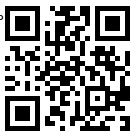 Координатор: Координатор: Тереков Руслан Юрьевич, методист МАУ ИМЦтел. 8 952 175 54 6112.05.2021 гофлайнhttp://moodle.imc.tomsk.ru офлайнhttp://moodle.imc.tomsk.ru 2Для учителей информатикиУважаемые коллеги! Приглашаем Вас принять участие в анкетировании, которое позволит выявить Ваши профессиональные потребности в условиях реализации ФГОС, национального проекта «Образование».Ваше мнение очень важно для планирования работы на муниципальном уровне по актуальным направлениям реализации ФГОС и модернизации Российского образования.Заполнить анкету можно по ссылке: https://clck.ru/UKcf6 до 12.05. 20212На сайте moodle.imc. tomsk в разделе "Мероприятия для обучающихся" работает страница тьюториала «ПРО100_ГИА: ИНФОРМАТИКА».   Краткий обзор заданий и их решения. Ведущий - Селезнев Олег Олегович, преподаватель учебного центра ТРИОВидео- часть1, часть2: http://moodle.imc.tomsk.ru/course/view.php?id=57   или  QR-КОДу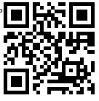 май  2021офлайнhttp://moodle.imc.tomsk.ruофлайнhttp://moodle.imc.tomsk.ru2Для учителей физики, астрономии:1.Уважаемые коллеги! Приглашаем Вас принять участие в анкетировании, которое позволит выявить Ваши профессиональные потребности в условиях реализации ФГОС, национального проекта «Образование».Ваше мнение очень важно для планирования работы на муниципальном уровне по актуальным направлениям реализации ФГОС и модернизации Российского образования.Заполнить анкету можно по ссылке: https://clck.ru/UKckj до 12.05. 202122.  Офлайн. Информационное совещание «Диагностика образовательных результатов учеников 9 классов в 2021 году». Ведущий: Трифонова Людмила Борисовна, учитель МАОУ СОШ № 23 г. Томска. Ссылка для регистрации: https://docs.google.com/forms/d/1KMeTTAMUqf7vdDxhay4E-5O6jRjtMSAmerGFFekAkh4/edit  Явка обязательна учителям из ОУ: лицей № 1, 8, 7, 51 гимназия № 2, 6, 13, 18, 24, 26, 29, 55, 56, школа «Перспектива», СОШ № 2, 3, 4, 5, 11, 12, 14, 15, 16, 19, 23, 28, 30, 31, 32, 33, 34, 36, 37, 38, 40,41, 42, 44, 47,49,50, 53,54, 64, 65, ООШ № 27, 38, 66, школа-интернат № 1, учителя Сибирского и Академического лицеев.май 2021http://moodle.imc.tomsk.ru/course/view.php?id=74http://moodle.imc.tomsk.ru/course/view.php?id=7423. Уважаемые коллеги! В рамках Распоряжение ДО от 27.07.2020г №532р. о проведении тьюториала «ПРО100_ГИА ФИЗИКА” приглашаем учеников 9 классов принять активное участие в прохождение онлайн - квеста по физике “Артефакты Альбуса Дамблдора”. Записывайте прохождение квеста на видео! Монтируйте ролик выкладывайте в сети интернет и побеждайте!Ссылку на записанный ролик отправлять на электронную почту: tabbur@mail.ruСсылка на сайт квеста: https://katerinadenisova20.wixsite.com/harry-potterПодробная информация о тьюториале: http://imc.tomsk.ru/?page_id=21125  (Распоряжение департамента образования администрации Города Томска №532-р от 27.07.2020 г. «Организация тьюториала по ГИА»)до  15.05.2021https://katerinadenisova20.wixsite.com/harry-potterhttp://imc.tomsk.ru/?page_id=21125 https://katerinadenisova20.wixsite.com/harry-potterhttp://imc.tomsk.ru/?page_id=21125 24. Уважаемые коллеги!  В соответствии с письмом Министерства просвещения Российской Федерации от 26.01.2021 № ТВ-94/04, письмом Департамента общего образования Томской области от 08.02.2021 № 57-0677 «Об электронном банке тренировочных заданий по оценке функциональной грамотности» департамент образования администрации Г. Томска рекомендует принять участие в процедуре проведения тренировочных работ по направлениям функциональной грамотности (читательской, математической, естественнонаучной) обучающихся 8-9 классов.  Эти направления функциональной грамотности включены в международные исследования PISA.  Пройти тестирование можно с использованием Российской электронной школы  https://fg.resh.edu.ru/После тестирования ОБЯЗАТЕЛЬНО заполнить результаты по ссылке: https://docs.google.com/forms/d/1t7CjHmJq2n6daYtC0vULTUwB5ojEt2yuBIn0mr92Rsc/edit до 15.05. 2021   https://fg.resh.edu.ru/электронный банк заданий по функциональной грамотности   https://fg.resh.edu.ru/электронный банк заданий по функциональной грамотности25. Уважаемые коллеги! Вебинары за 1 полугодие и 3 четверть 2020-2021 учебного года размещены на портале Moodle МАУ ИМЦ, на страницах «Мероприятия для учителей физики» размещены материалы для работы по повышению качества образования, по совершенствованию содержания образования в рамках национального проекта «Образование» методическому сопровождению подготовки к ГИА, ВПР, PISA. Посмотреть вебинары можно по ссылкам:http://moodle.imc.tomsk.ru/course/view.php?id=63 или  QR-КОДу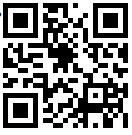  http://moodle.imc.tomsk.ru/course/view.php?id=74 или  QR-КОДу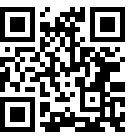 Практикумы для обучающихся (проведенные в 1 полугодии и 3 четверти 2020-2021 учебного года) с разбором заданий ГИА по физике доступны для просмотра по ссылке: http://moodle.imc.tomsk.ru/course/view.php?id=74 или  QR-КОДу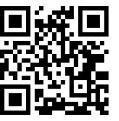 Постоянно http://moodle.imc.tomsk.ru/course/view.php?id=63 http://moodle.imc.tomsk.ru/course/view.php?id=74http://moodle.imc.tomsk.ru/course/view.php?id=63 http://moodle.imc.tomsk.ru/course/view.php?id=7427. Уважаемые коллеги! В рамках работы по повышению качества образования в течение 2020 -2021 учебного года проводятся консультации по ЕГЭ, ОГЭ, ВПР. Желающие могут обратиться к дежурным консультантам - педагогам-наставникам.Муниципальные педагоги-наставники: Консультации по ОГЭ  проводит эксперт ПК учитель физики МАОУ СОШ № 19 Козина Елена Сергеевна Получить консультацию можно с 17-00ч до 19-00ч ежедневно по WhatsApp (тел. 8-909-542-04-60), электронной почтой: kozochka66@mail.ru Консультации по подготовке обучающихся к ЕГЭ. Консультации проводит Кукина Елена Леонидовна, эксперт ПК учитель физики МАОУ СОШ № 37 г. Томск. Получить консультацию можно с 17-00ч до 19-00ч ежедневно по WhatsApp (8-961-890-30-36), электронной почтой: kukina1411@mail.ru  Справки по тел. 89528076361, Буркова Татьяна Дмитриевна, методист по физике и астрономии МАУ ИМЦ  Постоянно Для преподавателей-организаторов и учителей ОБЖУважаемые коллеги! Приглашаем Вас принять участие в анкетировании, которое позволит выявить Ваши профессиональные потребности в условиях реализации ФГОС, национального проекта «Образование».Ваше мнение очень важно для планирования работы на муниципальном уровне по актуальным направлениям реализации ФГОС и модернизации Российского образования.Заполнить анкету можно по ссылке: https://clck.ru/UKcwk  май 2021Уважаемые коллеги, вебинары за 1 полугодие, 3 четверть 2020-2021 учебного года в удобное для Вас время можете посмотреть по ссылке:http://moodle.imc.tomsk.ru/course/view.php?id=78  или  QR-КОДу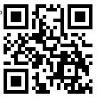 май 20212. С 19.04.2021 по 13.05.2021 пройдет заочно-очный муниципальный конкурс “Педагогическое портфолио” для молодых учителей физической культуры и ОБЖ, инструкторов по физической культуре ДОУ. К участию приглашаются специалисты, имеющие стаж работы по специальности менее 3 лет.Первый этап (заочный) с 19.04.2021 до 03.05.2021: прием документов и конкурсных материалов (документы предоставляются в электронном виде по e-mail: nadtochiy80@bk.ru).Второй этап (очно-дистанционный) с 12.05.2021: Творческий отчет «Я – участник конкурса профессионального мастерства»Подробнее информация по ссылке https://drive.google.com/drive/folders/1D7RWyE31h6aMNOlMmtF8UzUifzNytHC5?usp=sharingКоординатор: Надточий Елена Владимировна, тел. 8-953-927-4178 до 03.05. 2021Google MeetGoogle MeetСеминар “Теория и практика формирования у обучающихся общеобразовательной школы культуры безопасности жизнедеятельности в повседневной жизни”.Ссылка для регистрации открыта до 29 апреля https://forms.gle/tFK87RiXLd35EstL6 май 2021http://moodle.imc.tomsk.ru/course/view.php?id=78http://moodle.imc.tomsk.ru/course/view.php?id=782Для учителей физической культуры и педагогов дополнительного образования спортивно-оздоровительной направленностиДля учителей физической культуры и педагогов дополнительного образования спортивно-оздоровительной направленностиДля учителей физической культуры и педагогов дополнительного образования спортивно-оздоровительной направленностиДля учителей физической культуры и педагогов дополнительного образования спортивно-оздоровительной направленности2Уважаемые коллеги! Приглашаем Вас принять участие в анкетировании, которое позволит выявить Ваши профессиональные потребности в условиях реализации ФГОС, национального проекта «Образование».Ваше мнение очень важно для планирования работы на муниципальном уровне по актуальным направлениям реализации ФГОС и модернизации Российского образования.Заполнить анкету можно по ссылке: https://clck.ru/UKd2pдо 12.05. 20212 С 19.04.2021 по 13.05.2021 пройдет заочно-очный муниципальный конкурс “Педагогическое портфолио” для молодых учителей физической культуры и ОБЖ, инструкторов по физической культуре ДОУ. К участию приглашаются специалисты, имеющие стаж работы по специальности менее 3 лет.Первый этап (заочный) с 19.04.2021 до 03.05.2021: прием документов и конкурсных материалов (документы предоставляются в электронном виде по e-mail: nadtochiy80@bk.ru).Второй этап (очно-дистанционный) с 12.05.2021: Творческий отчет «Я – участник конкурса профессионального мастерства»Подробнее информация по ссылке https://drive.google.com/drive/folders/1D7RWyE31h6aMNOlMmtF8UzUifzNytHC5?usp=sharingКоординатор: Надточий Елена Владимировна, тел. 8-953-927-4178 до 03.05. 2021Google MeetGoogle Meet2 С 19.04.2021 по 19.05.2021 пройдет дистанционный фестиваль методических разработок учебных занятий «Современный учитель».Фестиваль проводится по двум направлениям: - дистанционный урок физической культуры;- интегрированный урок.Материалы Фестиваля размещаются по ссылке после регистрации https://forms.gle/ZrnnJU6NUEjzRH5J7 или отправляем на электронную почту elenanadtohi@gmail.comС 05.05.2021 материалы можно будет просмотреть по ссылке: https://drive.google.com/drive/folders/1pcufngcHTaZ_DIJs9nrkI7BsnnNKpeQjgg-vvlYx0I_Wn4heOP1-cA54yoBnQ8U0vI3oGB0q?usp=sharingКоординатор: Надточий Елена Владимировна, методист МАУ ИМЦ, т.8-953-927-4178с 26.04.2021Google ДискGoogle Диск2 Дистанционный спортивный праздник «Юный патриот» для обучающихся 1-11 классов общеобразовательных учреждений г. Томска. Положение на мероприятие https://drive.google.com/file/d/1IB7vU2rMhHylkbDkaAqYo4yC-nppGoyv/view?usp=sharingССЫЛКА на дистанционные соревнования «Юный патриот», https://docs.google.com/forms/d/1O1q5Z3lYwwR0v2L-jSxNT_tTMbManEue2ST6B01prE/edit?usp=sharingКуратор: Копылова Валентина Анатольевна, тел.8-913-823-4650kopylovavalentina72@mail.ruс 05.04.2021 – 10.05.2021Google ДискGoogle Диск2Уважаемые коллеги, офлайн мероприятия для учителей физической культуры 2020-2021 учебного года в удобное для Вас время можете посмотреть по ссылке:https://drive.google.com/drive/folders/1V3PGvdHLMMQX158EGF5QYXwVE8auAu6r?usp=sharing май 2021Google ДискGoogle ДискМуниципальная сеть по работе с одаренными детьми Муниципальная сеть по работе с одаренными детьми Муниципальная сеть по работе с одаренными детьми Муниципальная сеть по работе с одаренными детьми Муниципальная сеть по работе с одаренными детьми 2Дистанционный спортивный праздник «Юный патриот» для обучающихся 1-11 классов общеобразовательных учреждений г. Томска.Положение на мероприятие https://drive.google.com/file/d/1IB7vU2rMhHylkbDkaAqYo4yC-nppGoyv/view?usp=sharingССЫЛКА на дистанционные соревнования «Юный патриот», будет доступна  с 05 апреля по 10 мая 2021 года https://docs.google.com/forms/d/1O1q5Z3lYwwR0v2L-jSxNT_tTMbManEue2ST6B01prE/edit?usp=sharingКуратор: Копылова Валентина Анатольевна, тел.8-913-823-4650kopylovavalentina72@mail.ruдо 10.05.2021МАОУ СОШ № 54МАОУ СОШ № 54Уважаемые участники городской программы «Психолого- педагогический класс: перезагрузка. Современные профессии гуманитарного профиля»! В МАОУ «Планирование карьеры» в юбилейный год состоятся лучшие профессиональные пробы гуманитарного направления: «Логопед», «Педагог дополнительного образования», «Библиотекарь», «Экскурсовод» в онлайн формате на платформе ZOOM. Ссылка на мероприятие будет размещена в день проведения профпробы на сайте МАОУ «Планирование карьеры» в разделе «Городские программы»- Психолого- педагогический класс. Все участники получат Сертификат о прохождение профессиональной пробы, руководители – Благодарность. Нет ограничения на участие в профпробах. Заявку на участие присылаем за 2 дня до начала мероприятия.Куратор городской программы- Пенкина Лариса  Павловна, т. 8-905-089-97-013 Уважаемые коллеги! Приглашаем Вас принять участие в анкетировании, которое позволит выявить Ваши профессиональные потребности в условиях реализации ФГОС, национального проекта «Образование».Ваше мнение очень важно для планирования работы на муниципальном уровне по актуальным направлениям реализации ФГОС и модернизации Российского образования.Заполнить анкету можно по ссылке: https://clck.ru/UKd9K до 12.05. 20213 Для социальных педагогов:Уважаемые коллеги! Приглашаем Вас принять участие в анкетировании, которое позволит выявить Ваши профессиональные потребности в условиях реализации ФГОС, национального проекта «Образование».Ваше мнение очень важно для планирования работы на муниципальном уровне по актуальным направлениям реализации ФГОС и модернизации Российского образования.Заполнить анкету можно по ссылке: https://clck.ru/UKdDH до 12.05. 2021Для педагогов дополнительного образования (по художественно-эстетическому воспитанию детей):Уважаемые коллеги! Приглашаем Вас принять участие в анкетировании, которое позволит выявить Ваши профессиональные потребности в условиях реализации ФГОС, национального проекта «Образование».Ваше мнение очень важно для планирования работы на муниципальном уровне по актуальным направлениям реализации ФГОС и модернизации Российского образования.Заполнить анкету можно по ссылке: https://clck.ru/UKdKo до 12.05. 2021